ТЕХНОЛОГИЧЕСКАЯ КАРТА УРОКА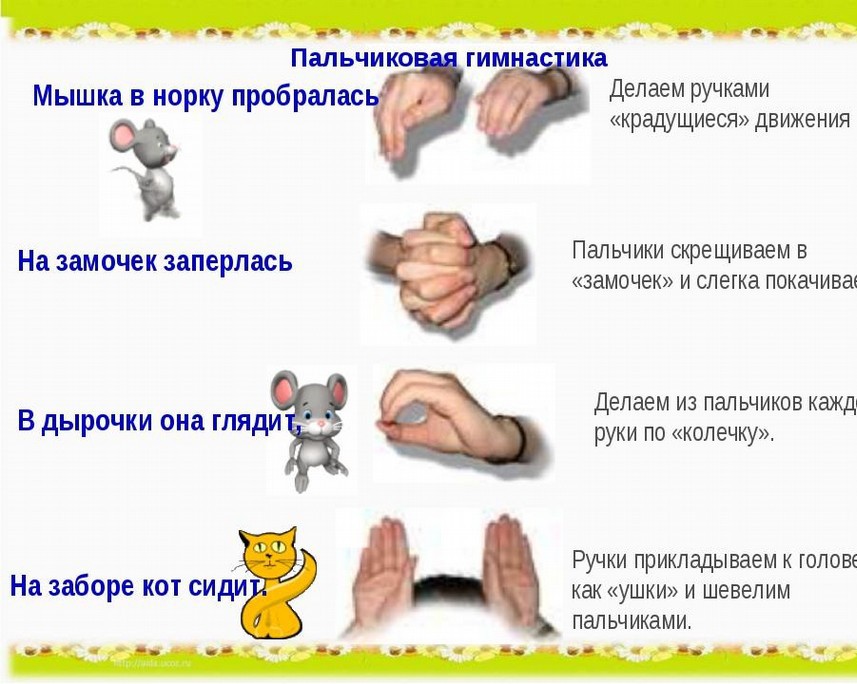 Класс, группа,учитель, дежурный, работа, тетрадь, пенал, товарищ, учебник,карандаш,рисунок.Ночью 	лягушки громко квакают – к дождю.ЭТАПЫ УРОКАДеятельность учителяДеятельность учащихсяФормирование УУДI. САМООПРЕДЕЛЕНИЕК УЧЕБНОЙ ДЕЯТЕЛЬНОСТИ.- Прозвенел опять звонок! Начинаем мы урок.Все к нему готовы? Чтобы зрение, осанкуЛет до ста нам сохранить, Сядем так, как на плакате Девочка сидит!Проверяют готовность к уроку, эмоционально настраиваются на урокОсознанно осуществляют вхождениев пространство учебной деятельности.Личностные:воспринимать позицию школьника на уровне положительного отношения к школе.Коммуникативные:уметь слушать и понимать речь других; соблюдать простейшие нормы школьного этикета.II.АКТУАЛИЗАЦИЯ ЗНАНИЙ И ПРОБНОЕ УЧЕБНОЕ ДЕЙСТВИЕ.Словарно-орфографическая работаКласс, группа, учитель, дежурный, работа, тетрадь, пенал, товарищ, учебник, карандаш, рисунок.Минутка чистописания..Проверяют себя, сверяя с доской, исправляют ошибки.Выполняют пальчиковую зарядку.Личностные:учиться уважительно относиться к одноклассникам;применять правила делового сотрудничества.Познавательные:находить ответы на вопросы, используя свой жизненный опыт;выделять и формулировать познавательные цели с помощью учителя.III. САМООПРЕДЕЛЕНИЕ К ДЕЯТЕЛЬНОСТИ- Скажите к какой теме относятся все слова?- А на какие вопросы отвечают все эти слова?- А какой частью речи они являются?- А кто из вас сумел ещё что-то увидеть в минутке чистописания?- Составьте с этими словами вопросительное предложение, используя глагол.Вот мы сами и сформулировали тему нашего урока.- Из чего состоит наша речь?- С давних времён существует страна под названием Речь. Она поделена на части, в которых живут слова. Все слова относятся к какой –либо части речи. Каждая из частей имеет своё название.Перед вами три группы слов, по какому признаку слова разделены на группы?На какие вопросы отвечают и что обозначают слова каждого столбика?А какие части речи вы еще знаете?- Давайте попробуем сформулировать цели нашего урока, используя ключевые слова. (Будем учиться находить изученные части речи среди других-школаКто? Что?-Существительные.- Дежурный вымыл доску?- Ученик выучил урок?Формулируют ответы на вопросы, определяют тему урока.- из слов- Что такое части речи?Регулятивные:оценивать сложившуюся учебную ситуацию; высказывать свои предположения.Коммуникативные:слушать и понимать речь других; использовать речевые средства для дискуссии и аргументации своей позиции.Познавательные: определять отличительные особенности частей речи и обосновывать своё мнение.Регулятивные:IV. РАБОТА ПО ТЕМЕ УРОКАслов, определять их свойства, грамотно употреблять их в речи)Давайте вмести заполним табличку, которая у нас с вами в рабочем листе.Определяют цель урока.Фронтальная работа. Заполняют таблицу.выполнять учебное задание в соответствии с целью;соотносить учебные действия с известным алгоритмом.Коммуникативные:согласовывать позиции и находить общее решение;адекватно использовать речевые средства для представления результата.V. ПЕРВИЧНОЕ ЗАКРЕПЛЕНИЕ С КОММЕНТИРОВАНИЕМ ВО ВНЕШНЕЙ РЕЧИОтгадайте загадку.Не зверь, и не птица, Всего боится.Наловит мух – и в воду – плюх!-  Кто такая лягушка?- Вспомните, в каких произведениях вы встречались с персонажем лягушка?Это словарное слово, с которым мы сегодня познакомимся на уроке.- Лягушка.- Лягушка – это бесхвостое земноводное животное.- В русской народной сказке «Царевна- лягушка»; в сказке В. М. Гаршина«Лягушка – путешественница»; в сказкеА.  И. Пантелеева «Две лягушки».- Лягушка, лягушонок, лягушачий,Личностные:проявлять интерес к учебному процессу,выполнять самооценку.Познавательные:обобщать полученную информацию; находитьответы на вопросы, используя свой жизненный опыт.Регулятивные:оценивать результат; учиться высказывать своё предположение на основе жизненного опыта.- Напишите это слово в тетрадь, подберите однокоренные слова к слову лягушка, поставьте ударение, подчеркните безударную гласную в корне слова.- Назовите слова, которые отвечают на вопрос кто?Что обозначают эти слова?- Назовите слова, которые отвечают на вопрос какой?Что обозначают эти слова?- А теперь прочитайте на экране народную примету.Ночью  лягушки громко  квакают –к  дождю.- Назовите слово, которое отвечает на вопрос что делают?Что обозначает это слово?Теперь давайте выполним следующее заданиеПрочитайте группы однокоренных слов и распределите их в три столбика.ФизкультминуткаНазываю слова- если существительное – приседаем,лягушиный, лягушатник.- Лягушка, лягушонок, лягушатник.- Названия животных, т. е. предметы.- Лягушачий, лягушиный.- Признак предмета.- Квакают.- Действие предмета.- Слова, обозначающие предмет, признак предмета, действие предмета.-выполняют по цепочке с объяснением.Коммуникативные:слушать и понимать других, использовать речевые средства для аргументации своей позиции.VI.САМОСТОЯТЕЛЬНАЯ РАБОТА С САМОПРОВЕРКОЙглагол- прыгаем.Заяц, лягушка, стоит, бежит, стол, прыжок, готовит, альбом.Выполняем задание. Спишите, обозначьте над словами знакомые части речи.Самостоятельная	работа,	проверка выборочный опрос.VII. РЕФЛЕКСИЯ УЧЕБНОЙДЕЯТЕЛЬНОСТИИгра «Кто больше» (на букву «К») Итог урока.Какова была тема урока повторения? Какие части речи вы знаете?Какую роль играют части речи в русском языке?Вы хорошо поработали.Задания на дом у вас на отдельном листочке.Урок закончен.- Спасибо за старание, ведь главное – желание!А навык и умение мы приобретём!Работа в группах.Формулируют ответы на вопросы учителя.Подводят итоги своей работы на уроке. Выполняют самооценку.Личностные: осуществлять самооценку. Познавательные:обобщать полученную информацию; находитьответы на вопросы, используя свой жизненный опыт.Регулятивные:уметь сравнивать цель и результат.Коммуникативные:оформлять свои мысли в устной форме;соблюдать простейшие нормы школьного этикета.